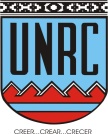 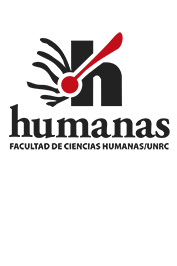 UNIVERSIDAD NACIONAL DE RIO CUARTOFACULTAD DE CIENCIAS HUMANASDEPARTAMENTO DE CIENCIAS DE  PSICOLOGIA EDUCACIONAL(3912)PROGRAMA DE ESTUDIO y EXAMENAño académico: 2017Equipo de Cátedra:	Responsable: Profesora Asociada  Exc.: Doctora Adriana Bono  Integrantes del equipo docente:   Especialista Mariana Fenoglio – JTP. Exc.  Doctora Yanina Boatto – Ayudante de Primera Exc.Licenciada Cintia Musso- Ayudante de Primera Exc.Carreras: Licenciatura en Psicopedagogía (Plan 1998)                    Profesorado  y Licenciatura en Educación Especial (Plan 1998 y 2002)Curso: 2º año.                                                             Régimen: 2° Cuatrimestre.Asignación horaria: 6 horas teórico prácticas semanales.Comisión únicaAsignación horaria total: 90 horas. PSICOLOGIA EDUCACIONAL(3912)PROGRAMA DE ESTUDIO Y EXAMENAño académico: 20171. CONTEXTUALIZACIÓN Reconocidos investigadores han planteado que si bien  de  tiene que ver con la aplicación de los principios psicológicos a los fenómenos educativos, es mucho más que una pura y simple aplicación. Lejos de limitarse a trasponer al ámbito educativo el conocimiento ya elaborado por la investigación psicológica,  de  realiza contribuciones originales teniendo en cuenta al mismo tiempo los principios psicológicos y las características de los procesos educativos. En otras palabras, la psicología de la educación es una disciplina con unos programas de investigación, unos objetivos y unos contenidos propios (Coll, Palacios y Marchesi, 2000).Por otra parte, la enseñanza exitosa requiere de una comprensión fundamental de la manera en que los estudiantes aprenden y se desarrollan, así como de la capacidad para aplicar este conocimiento, y para coordinar el aprendizaje del estudiante en contextos de enseñanza particulares. Los profesores deben entender las realidades de la enseñanza, comprender y organizar las teorías psicológicas relevantes y volverse competentes en las tareas que realizan, como los aspectos más relevantes de sus tareas (Good y Brophy, 1996).La materia aborda los principales conceptos, hipótesis y argumentación conceptual que, desde el desarrollo actual de la disciplina, proveen herramientas para analizar la enseñanza, el aprendizaje y el contexto  educativo, así como la reelaboración de su relación y tensión entre los modos de aprender y de educar contextualizadamente.2. CONTENIDOS MINIMOS  como disciplina científica. El status epistemológico de  El objeto de estudio. Campos de aplicación. La investigación en Psicología Educacional. El aprendizaje desde el Enfoque Tradicional. El Positivismo en Educación. Las teorías Constructivistas: aportes del Constructivismo a las concepciones contemporáneas sobre la enseñanza y el aprendizaje. El Culturalismo. 3. OBJETIVOS DE -Comprender el objeto de estudio de la disciplina y su alcance en el ámbito de la educación.-Introducir al estudiante al ámbito de -Conocer los diferentes enfoques teóricos acerca de los procesos de enseñanza - aprendizaje. -Reconocer la importancia del estudiante, del profesor, y del contexto educativo, tanto en los procesos y como en los resultados de aprendizaje.- Acceder al conocimiento de las perspectivas contemporáneas sobre al aprendizaje.-Fortalecer el desarrollar de actitudes en consonancia con el desempeño de la función profesional.4. CONTENIDOS Unidad 1:   La Psicología Educacional como disciplina puente o como disciplina aplicada.Complejidades del objeto de estudio. Las relaciones entre las dimensiones teórica, proyectiva y empírica.Campos de estudio y de aplicación.La investigación en Psicología Educacional. Límites y alcances.Unidad 2: Enfoques teóricos en  Psicología EducacionalApuntes sobre el Conductismo.Enfoques que atienden al Programa Constructivo en educación.Teorías Cognitivas del aprendizaje.Unidad 3: La teoría de  de AusubelEl aprendizaje desde el Enfoque Cognitivo.El acceso al conocimiento desde la perspectiva Ausubeliana.Las condiciones para el aprendizaje.Unidad 4: La teoría Socio-cultural de VigostkyLa Perspectiva Socio-histórica-cultural.Conceptos nodales de la teoría Vigostkiana.Desarrollo y aprendizaje.Mediación e interacción.Unidad 5: Desarrollos teóricos de Bruner Cultural. Aportes desde la perspectiva de Bruner.Educación y cultura.La perspectiva del conocimiento desde el punto de vista de la infancia.Unidad 6: El aprendizaje desde la perspectiva de Claxton.Enfoque teórico del aprendizaje desde la perspectiva de Claxton.Características del aprendizaje.El aprendizaje continuo.5. METODOLOGÍALas clases son de carácter teórico-práctico y se apoyarán fundamentalmente en los lineamientos que ofrecen los enfoques interactivo y cooperativo para la enseñanza de grado.Los trabajos prácticos a desarrollar durante el cursado referirán a los siguientes ejes conceptuales y comprenderán las actividades a continuación presentadas:1. Investigación educativa. Lectura grupal y análisis de textos sobre investigación desarrollada en la educación.2. Concepciones contemporáneas sobre el aprendizaje y la enseñanza. Debate a partir de la observación de distintas escenas e imágenes educativas y su relación con concepciones de enseñanza y aprendizaje. Apreciación de estas ideas en el contexto actual.3. El aprendizaje significativo y la teoría de la asimilación. Guía de lectura y reflexión sobre las implicancias educativas del concepto aprendizaje significativo en la educación.4. La cultura y los niños. Identificación y discusión, a través de historietas, de diferentes modelos populares acerca del aprendizaje en los niños.5. Análisis de investigaciones que dan cuenta de trabajos que comprenden la perspectiva de desarrollo y aprendizaje desde la perspectiva Vigotskiana.6. Análisis de videos desde las diferentes perspectivas teóricas trabajadas en la cátedra.6. EVALUACIÓNLineamientosSe orientará por principios de evaluación continua, integral y contextualizada, orientada al uso del conocimiento en concordancia con las tareas de aprendizaje desarrolladas en el aula.Criterios: precisión conceptual, sólida argumentación, integración de conocimiento. Se prevén dos evaluaciones parciales integradoras, una de carácter individual y otra grupal.Condiciones para aprobar la asignatura:Requisitos para obtener la condición de:Alumnos Promocionales	Asistencia a las clases teórico-prácticas del 80 %	Aprobar todos los exámenes parciales con promedio de  7 o más	Aprobar  todos los prácticos con promedio de  7 o másRealizar una evaluación Integradora de acuerdo a la normativa vigente. Res. 120/17 CD	Presentar todos los trabajos que la cátedra le soliciteAlumnos Regulares 	Asistencia a las clases teórico-prácticas del 80 %	Aprobar los exámenes parciales con calificación entre 5 y 6	Aprobar los prácticos con calificación entre 5 y 6	Presentar todos los trabajos que la cátedra le soliciteEl estudiante que no reúna estos requisitos se considerará en condición de Libre.Alumnos vocacionales: de acuerdo a la normativa vigente. Res. 120/17 CD7. CRONOGRAMAAsignación horariaSeis horas semanales de clases teórico-prácticas.Horarios de clases: jueves de  18 hs.Horarios de consulta: Lunes 13 hs. Of. 5  Pab. B. Prof. Adriana Bono.		          Martes 10 hs. Of. 5. Pab. B. Prof. Yanina Boatto.                                    Miercoles 11 hs. Of. 5  Pab. B. Prof. Mariana Fenoglio.		           Lunes 10 hs. Of. 10 de Facultad.  Prof. Cintia MusoTotal de horas: 60.Distribución estimada del tiempo en el año académicoAgosto: unidad 1 (6 horas)Setiembre: unidad 2 Y 3 (20 horas)Octubre: unidad 4 y 5 (20 horas)Noviembre: unidad 6  (14 horas)Fechas de Evaluaciones:Primer parcial: 7 de setiembrePrimer recuperatorio: 28 de setiembreSegundo parcial: 2 de noviembreSegundo recuperatorio: 9 de noviembreEvaluación Integradora: a acordar con los alumnos8. BILIOGRAFIABibliografía Unidad 1Catalán, J. 2006. ¿Qué es la investigación en psicología educacional? Revista de psicología. Vol. 15 nº2. Universidad de Chile. Disponible en:  http://www.redalyc.org/pdf/264/26415211.pdfColl, C. 2005. Concepciones y tendencias actuales en psicología de la educación. En: Coll, C. J. Palacios y A. Marchesi. 2005. Desarrollo Psicológico y Educación II. Ed. Alianza. Madrid. Cap.1 (pp. 29-64).Good, T. y J. Brophy. 1996. Salones de clase, profesores, instrucción y psicología educativa. En: Good, T. y J. Brophy. 1996. Psicología Educativa Contemporánea. Ed. Mc  Graw Hill. México. Cap. 1. (pp. 3-22).Muñoz Repiso, M. 2005. Mejorar las relaciones entre investigación y práctica educativas. Revista Avances en supervisión educativa. Disponible en: http://www.adide.org/revista/index.php?option=com_content&task=view&id=44&Itemid=31Rinaudo, C. 2007. Investigación educativa. Ideas para pensar la formación de investigadores. En Donolo, D. y C. Rinaudo. 2007. Investigación en educación. Ed.  2 (pp. 55-64).Bibliografía Unidad 2Coll, C. 2005. Constructivismo y Educación: la concepción constructivistade la enseñanza y el aprendizaje. En: Coll, C. J. Palacios y A. Marchesi. 2005. Desarrollo Psicológico y Educación II. Ed. Alianza. Madrid. Cap.1 (pp. 29-64).Pozo, J.I. 1999. El conductismo como programa de investigación. En Pozo J.I. 1999. Teorías cognitivas del aprendizaje. Madrid. Ed. Morata. Cap. 2 (pp. 23-38).Serrano, J. y Pons, R. 2011. El constructivismo hoy: enfoque constructivistas en educación. Revista Electrónica de Investigación Educativa. Versión digital en aula Siat. Bibliografía Unidad 3Ausubel, D. y J. Novak; H. Hanesian. 1983. Significado y aprendizaje significativo. En Ausubel, D. y J. Novak; H. Hanesian. 1983. Psicología Educacional. Un punto de vista cognitivo. Ed. Trillas. México. Cap 2 (pp.43-71) Coll, C. 1990. Significados y sentidos del aprendizaje escolar. Reflexiones en torno al concepto de aprendizaje significativo, En Coll, C. 1990. Aprendizaje escolar y construcción de conocimientos. Ed. Paidós. Bs. As. (pp. 189-207).Martín E. e I. Solé. 2001. El aprendizaje significativo y la teoría de la asimilación. En Coll, C. J. Palacios y A. Marchesi. 2001. Desarrollo psicológico y educación II. Madrid. Alianza Editorial. Cap. 3 (pp. 89-116).Viera Torres. Trilce. 2003. El aprendizaje verbal significativo de Ausubel. Algunas consideraciones desde el enfoque histórico cultural. Revista  Universidades. núm. 26, pp. 37-43. Disponible en: http://www.redalyc.org/pdf/373/37302605.pdfBibliografía Unidad 4   Baquero, R. 1996. Vigotsky y el aprendizaje escolar. Ed. Aique. Bs. As. Cap. 2, Ideas centrales de  (pp. 31-62). Cap. 4, Los procesos de desarrollo y las prácticas educativas (pp. 97-136). Baquero, R. 2002. Del experimento escolar a la experiencia educativa. La transmisión educativa desde una perspectiva psicológica situacional. Perfiles Educativos, vol. XXIV, núm. 98, 2002, pp. 57-75. Instituto de Investigaciones sobre  y  Federal, México. Disponible en: http://www.redalyc.org/pdf/132/13209805.pdfCubero, R. y Luque, A. 2005. Desarrollo, educación y educación escolar: la teoría sociocultural del desarrollo y del aprendizaje. En C. Coll, J. Palacios y R Marchesi (comp.), Desarrollo psicológico y educación II. Alianza Editorial. Cap. 5 (pp. 137-155).Ramos de Vasconcellos, V. y C. da Costa. 2004. Lev Vigostsky. Su vida y su obra: un psicólogo en la educación. En Castorina J. y S. Dubrovsky, (comp.). Psicología, Cultura y Educación. Noveduc. Buenos Aires. Cap. 1 (pp. 15-28).Bibliografía Unidad 5 Bruner, J. 1999. Cultura, mente y educación. En J. Bruner (1999), La educación puerta de la cultura. Visor. Cap. 1 (pp. 19-62).Bruner, J. 1999. Pedagogía popular. En J. Bruner (1999), La educación puerta de la cultura. Visor. Cap. 2 (pp. 63-83).Guilar, M. 2009. Las ideas de Bruner: de la revolución cognitiva a la revolución cultural. Revista Educere. Año 13. nº 44, pp. 235-241. Disponible en: http://www.saber.ula.ve/bitstream/123456789/28865/1/ideas3.pdfBibliografía Unidad 6 Claxton, G. 2001. Aprender. El reto del aprendizaje continuo. Buenos Aires. Paidos. Introducción. (pp. 13-31).Claxton, G. 1984. Teorías personales. En G. Claxton. 1984. Vivir y aprender. Vivir y aprender. Psicología del desarrollo y del cambio en la vida cotidiana. Madrid, Alianza. Cap. 1 (pp. 19-37).Claxton, G. 2005. Aprendiendo a aprender: objetivo clave en el curriculum del siglo XXI. Cuadernos de información y comunicación. Universidad Autonoma de Madrid. Nº 10: 259-265.Bibliografía complementariaAlonso Tapia, J. 1997. Motivar para el aprendizaje. Ed. Edebé. Barcelona.Ausubel, D. y E. Sullivan. 1983. El desarrollo infantil. Ed. Paidós. Barcelona.Ausubel, D. y J. Novak; H. Hanesian. 1983. Psicología Educacional. Un punto de vista cognitivo. Ed. Trillas. México.Baquero, R. 1996. Vigotsky y el aprendizaje escolar. Ed. Aique. Bs. As.Baquero, R. y A. Camilloni. Et. Al. 1996. Debates Constructivistas. Ed. Aique. Bs. As.Bixio, C. 1995. Lo que transcurre entre el enseñar y el aprender. Revista Aprendizaje Hoy. Ed. Morgantini. Bs. As.Bixio, C. Aprendizaje Significativo en .B. Ed. Homo Sapiens. Bs.As.Bono, A. 1999. La lectura: el camino hacia la comprensión. Revista Aprendizaje Hoy. Año XIX- nº 42. Abril  pp. 61-65. Bs. As.  Bono, A. 2000 .La lectura y su Evaluación. Finalizando el siglo XX. Revista Ensayos y Experiencias. Volúmen: Lectura, Escritura e Imagen. Ed. Novedades Educativas. Julio/Agosto. Año 6 Nº 34:78-91.Bono, A; J. A. Huertas. 2004. ¿Qué metas eligen los estudiantes universitarios para aprender en el aula? Un estudio sobre la motivación situada. Revista Cronía. Año V. Vol. V.  Bono, A. 2010. Los docentes como engranajes fundamentales en la promoción de la motivación de sus estudiantes. RIE. Revista Iberoamericana de Educación. Nº 54 /2. 10/11/10. ISSN 1681-5653.Bosch, L.  y  H. Duprat. 1992. El nivel inicial. Ed. Colihue.Bs. As.Bruner, J. 1990. Actos de Significado. Más allá de la revolución cognitiva. Ed. Alianza. Madrid.Camilloni, A. S. Celman. et. al. 1998. La evaluación de los aprendizajes en el debate didáctico contemporáneo. Ed. Paidós. Bs. As.Carretero, M. (comp.) 1991. Procesos de enseñanza y aprendizaje. Ed. Aique. Bs. As.Carretero, M. y J. Pozo, et. al. 1989. La enseñanza de las ciencias sociales. Ed. Visor. Madrid.Carretero, M. y J. Almaraz, et. al. 1995. Razonamiento y comprensión. Ed. Trotta.Carretero, M. 1998. Desarrollo y Aprendizaje. Ed. Aique. Bs. As.Castorina. J. 1988. Temas de Epistemología y psicología psicogenética. Ed. Teckné. Bs. As.Claxton, G. 1994.  Educar mentes curiosas. Ed. Visor . Madrid.Claxton, G. 1984. Vivir y aprender. Psicología del desarrollo y del cambio en la vida       cotidiana. Ed. Alianza. Madrid.Coll, C. 1999. Psicología de la instrucción. Ed. Horsori. España.Etcheverry, G. 1999. La tragedia Educativa. Ed. Fondo de cultura económica. Bs. As.Fay, D;  S. Gaitán. Et. al. 1997. Pensando la transformación en el nivel inicial. Ed. Homo Sapiens. Bs.As.Feldman, D. 1992. Porqué estudiar las creencias y teorías personales de los docentes. Revista del Instituto de Investigaciones en ciencias de la educación. Año I nº 1. Ed. Miño y Dávila. Bs. As.Ferreyro, E. 1996. El espacio de la lectura y la escritura en la educación pre-escolar. Revista Espacios para la lectura. Año I, nº 2. Fondo de Cultura Económica. Bs. As.Ferreyro, E. 1996. La revolución informática y los procesos de lectura y escritura. Revista Lectura y Vida. Año 17. Diciembre, 4. pp. 23-29.Gardner, H. 1988. La nueva ciencia de la mente. Historia de la revolución cognitiva. Ed. Paidós. Bs. As.Gardner, H. 1993. La mente no escolarizada. Cómo piensan los niños y cómo deberían enseñar las escuelas. Ed Paidós. Bs. As. Jackson, P. 1999. Enseñanzas implícitas. Ed. Amorrortu. Bs. As. Lacasa, P. 1994. Aprender en la escuela, aprender en la calle. Ed. Visor. Madrid.Moneo, M. 1999. Conocimiento previo y cambio conceptual. Ed. Aique. Bs. As.Monereo, C. 1994. Estrategias de enseñanza y aprendizaje. Formación del profesorado y aplicación en la escuela. Ed. Grao. Barcelona.Pérez Gómez, A. y J. Almaraz. Lecturas de aprendizaje y enseñanza. Ed. Paideia. Madrid.Perkins, D. 1995. La escuela inteligente. Ed. Gedisa. Barcelona. Pozo, J.  1989. Teorías cognitivas del aprendizaje. Madrid. Morata. 1997.Pozo, J. 1996. Aprendices y maestros. Ed. Alianza. Madrid.Pozo, J. y C. Monereo. 1999. El Aprendizaje estratégico. Ed. Santillana. España.Pozo, j. y M. Rodrigo. 2001. Del cambio de contenido al cambio representacional en el conocimiento conceptual. Revista Infancia y Aprendizaje. 24 (4). Pp.407-423. España.Resnick, L. y L. Klopper. 1989. Currículum y cognición. Ed. Aique. Bs.As.Riviere, A. y M. Nuñez. 1996. La mirada mental. Ed. Aique. Bs. As.Rodrigo, M. y J. Arnay. La construcción del conocimiento escolar. Ed. Paidós. Barcelona.Salomon, G. 1992. Las diversas influencias de la tecnología en el desarrollo de la mente. Revista Infancia y Aprendizaje: 58. pp.143-159.Salomon, G. y D. Perkins.et.al. 1992. Coparticipando en el conocimiento: la ampliación de la inteligencia humana con las tecnologías inteligentes. Revista Comunicación, lenguaje y educación: 13. pp. 6-22.Sanjurjo, L. y M. Vera. 1994. Aprendizaje significativo y enseñanza en los niveles medio y superior. Ed. Homo Sapiens. Bs. As.Stemberg, R. y L. Spear. 1999. Enseñar a pensar. Ed Santillana.Tedesco, J.C.2000. La educación en la sociedad del conocimiento. Ed. Fondo de Cultura Económica. Bs.As.Tonucci, F. 1988. Con ojos de niños. Ed. Rei. Bs. As.UNESCO. 1996. La educación encierra un tesoro. Informe de la comisión internacional sobre la educación para el siglo XXI. Ed. Santillana. UNICEF. 1977. Declaración de los derechos del niño. Quino. Ed. Retina. Colombia.Lic. Cintia Musso           Dra. Yanina Boatto         Esp. Mariana Fenoglio                     Dra. Adriana Bono